Паспорт продукта «Эффективный»Срочный вклад «Эффективный»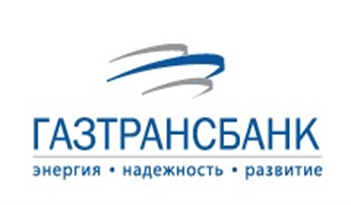     Паспорт продукта описывает условия договора с                    банком.      Вы можете прочитать информацию.     Чтобы оформить срочный вклад, Вам нужно подписать                                          договор с банком.               Внимательно прочитайте договор.               В договоре Вам всё должно быть понятно.               Если Вы что-то не поняли, спросите у консультанта.  Кредитная организация: ООО КБ «ГТ банк» (ИНН: 0103001895, ОГРН: 1020100002955)  Контактная информация: адрес регистрации: г. Краснодар, ул. Северная, д.321, контактный телефон: 8 861 279 03 05, официальный сайт: www.gaztransbank.ruБанковский счет – это место в банке, где можно хранить Ваши деньги. Вы можете забирать их и класть их туда, когда захотите. Перед заключением договора: Вам необходимо прочитать и внимательно ознакомиться с условиями договора, которые отражены в следующих документах: (на сайте банка www.gaztransbank.ru и в договоре вклада) Общие условия обслуживания счётов и вкладов физических лиц в Банке Процентные ставки по срочному вкладу в рублях РФ для физических лиц. Если Вы согласны с условиями договора - Вы подписываете договор. Вы должны выполнять все условия договора. Сотрудник банка подписывает договор. Банк должен выполнять все условия договора. ОСНОВНЫЕ УСЛОВИЯ Сумма вклада: Сколько денег Вы вносите на счёт. Сколько денег Вы оставите на своем счете в банке. Вы можете внести на счёт 100 тысяч рублей. Вы можете внести больше 100 тысяч рублей. Вы не можете внести меньше 100 тысяч рублей. Валюта вклада: Рубли РФ  Валюта - это деньги страны.  Рубль РФ (Российская Федерация) – это валюта нашей страны, России. Срок вклада - сколько банк будет хранить Ваши деньги. Банк будет хранить деньги 1100 дней.Необходимость заключения иных договоров  Вам нужно подписать: Подтверждение о присоединении к Договору банковского счета для расчетов по операциям с использованием банковской карты, заключаемому в рамках Договора комплексного обслуживания физических лиц – держателей расчетных (дебетовых) карт. 	 	ПРОЦЕНТЫ ПО ВКЛАДУ Проценты по вкладу – это деньги, которые банк прибавит к Вашим деньгам в месяц или год.  За хранение Ваших денег на этом счёте банк платит Вам деньги (проценты). Проценты прибавляются к деньгам на Вашем счёте. Денег на Вашем счёте станет больше. Проценты зависят от условий Вашего договора с банком. По этому вкладу минимально гарантированная процентная ставка за год: 10,990% По этому вкладу максимально возможная процентная ставка за год: 11,00% Порядок начисления и получения процентов: Выплата процентов ежемесячно в дату, соответствующую дате заключения/продления договора путём перечисления на текущий счет / счет Карты MasterCard Standard Вкладчик /Visa Classic Вкладчик / МИР Вкладчик.ОПЕРАЦИИ ПО ВКЛАДУ Возможность пополнения: Вы не можете добавлять деньги на Ваш вклад.  Расходные операции: Деньги будут храниться в банке 1100 дней. Вы не можете забрать часть денег раньше. Если Вы хотите, чтобы денег прибавилось как можно больше – не забирайте их раньше срока.  	ПРЕКРАЩЕНИЕ ДОГОВОРА ВКЛАДА  По инициативе клиента Деньги хранятся 1100 дней.Если Вы забираете все деньги раньше, то Банк прибавит меньше денег к Вашим деньгам. Если срок вклада закончился:Через 1100 дней Вы можете получить все Ваши деньги со счета в Банке. Банк прибавит к Вашим деньгам столько денег (процентов), сколько написано в договоре.Вы можете перевести деньги на другой счёт.Если вы хотите оставить деньги на счёте или Вы хотите получить больше процентов (денег) – узнайте информацию в банке. При досрочном расторжении договора: - при досрочном расторжении вклада до 366 дней включительно проценты пересчитываются и выплачиваются в размере ставки до востребования.- при досрочном расторжении вклада в период 367-1099 дней, проценты выплачиваются по ставке 7,00% годовых. ОБРАЩАЕМ ВНИМАНИЕ Банк не может менять условия договора.  СТРАХОВАНИЕ ДЕНЕЖНЫХ СРЕДСТВ, РАЗМЕЩЕННЫХ ВО ВКЛАД  Страхование денежных средств – это защита Ваших денег на банковском счёте. За страхование не надо платить. Если банк перестанет работать - Вам вернут все деньги с Вашего счёта. Если на Вашем счёте было больше 1 миллиона 400 тысяч рублей, то Вам вернут 1 миллион 400 тысяч рублей.  Если на Вашем счёте было меньше денег – их все вам вернут.  	СПОСОБЫ НАПРАВЛЕНИЯ 	 ОБРАЩЕНИЙ В БАНК Вы можете получить помощь от банка: В электронном виде написав письмо по электронной почте на адрес: gtb@gaztransbank.ru; Написав письмо и принеся его в отделение банка; Позвонив в банк по телефону 8-861-279-03-05